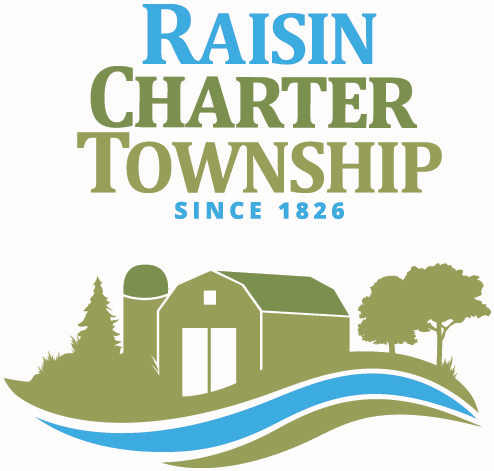 REGULAR MEETING RAISIN CHARTER TOWNSHIPBOARD OF TRUSTEESAPRIL 8, 2024 AT 5:30 P.M.The Township Board met for a pre-meeting session at the Raisin Township Hall at 5:30 pm.Members present: Palmer, C. Witt, D. Witt, Brousseau, Hawkins, Bunch.Members absent: SmithPublic Comment:  NoneThe following items were discussed:LCRC to repair cracks in Coachlite Subdivision @ N/C to TownshipCreating a Cemetery BoardTALL walk through to discuss maintenanceCemetery ImprovementsThe Township Board began the regularly scheduled meeting at 6:30 P.M.1.  CALL TO ORDER: Meeting called to order by Supervisor Tom Hawkins.2. WELCOME, PLEDGE, INVOCATION: Pledge and moment of silence. 3. ROLL CALLMembers Present: Dale Witt, Jim Palmer, Deb Brousseau, Cheryl Witt, Tom Hawkins, Susan BunchMembers Absent: Kerry Smith4. COMMUNICATIONS:  None5. PUBLIC COMMENT: Travis Bates6. CONSENT AGENDA6.1 Previous Months Minutes     	6.2 Reports	6.3 Financial ReportsMotion Palmer, support Brousseau to approve consent agenda M/C all.     APPROVAL OF PAYMENT OF BILLS:                Accounts Payable:             $    475,519.52 							Payroll:			   $      97,993.23                                 	Total Payables & Payroll:  $   573,512.75Motion Palmer, support Brousseau to Approve bills. M/C all.7. APPROVAL OF AGENDAMotion by Brousseau, support Palmer to approve agenda. M/C all.8. UNFINISHED BUSINESS: 9. NEW BUSINESS:	9.1 Lenawee County Hazard Mitigation Plan – Resolution #2024-040824Motion Bunch, support Brousseau to adopt Lenawee County Hazard Mitigation Plan- Roll Call Vote: Yeas: Brousseau, Bunch, Hawkins, D. Witt, C. Witt, Palmer, Nays: None; Absent: Smith M/C all.	9.2 Land Division: 2677 Sutton Rd - Property Owner: KoebelMotion by Palmer, support D. Witt to approve split of Parent Parcel# RA0-120-2050-00 into:RA0-120-2000-00 “Parcel A”RA0-120-2010-00 “Parcel B”RA0-120-2020-00 “Parcel C”RA0-120-2030-00 “Parcel D”RA0-120-2040-00 “Parcel E”RA0-120-2060-00 “Parcel F”RA0-120-2070-00 “Parcel G”’RA0-120-2080-00 “Parcel H”RA0-120-2090-00 “Parcel I”RA0-120-2100-00 “Parcel J”                                                                M/C all.	9.3 Land Division: 5806 Centenial Rd - Property Owner: WhitmanMotion by Palmer, Support Brousseau to approve split of Parent Parcel #RA0-102-4970-00 into: RA0-102-4960-00 “Parcel A”; RA0-102-4950-00 “Parcel B”. M/C all.10. UPCOMING EVENTS: 			KRTA Meeting 4/9 @ 9 AM			Planning Commission 4/9 @ 6:30 PM			MTA Conference April 22-25 Traverse City, MI11. ADJOURN MEETING: Meeting adjourned at 7:PM_______________________________________		_______________________________________Tom Hawkins, Supervisor				Susan Bunch, Clerk